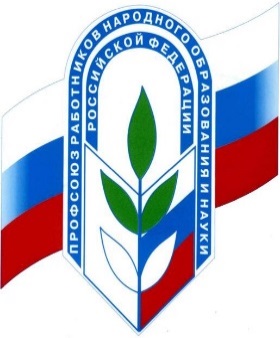 Председатель ППОСагиндикова Айгуль Магомедовнаучитель начальных классов.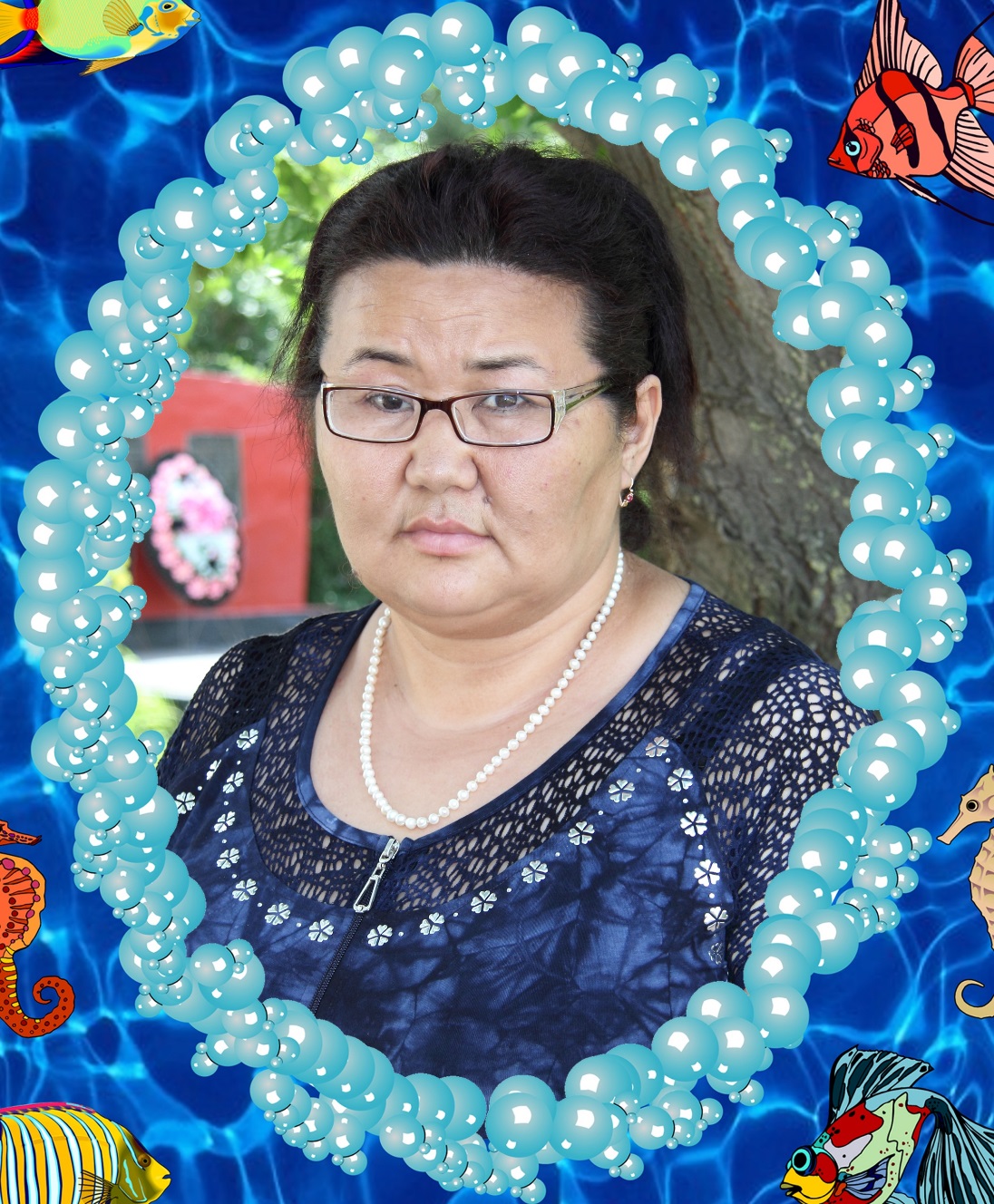 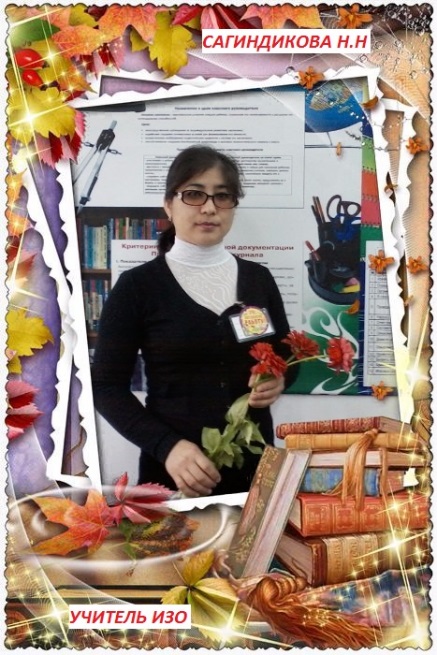 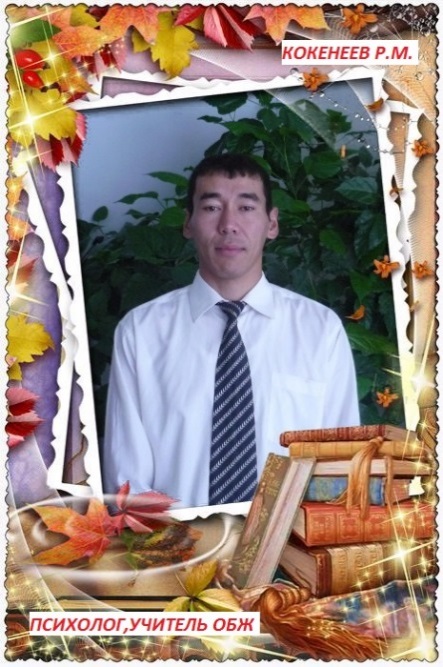 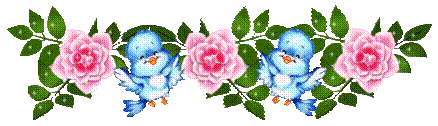 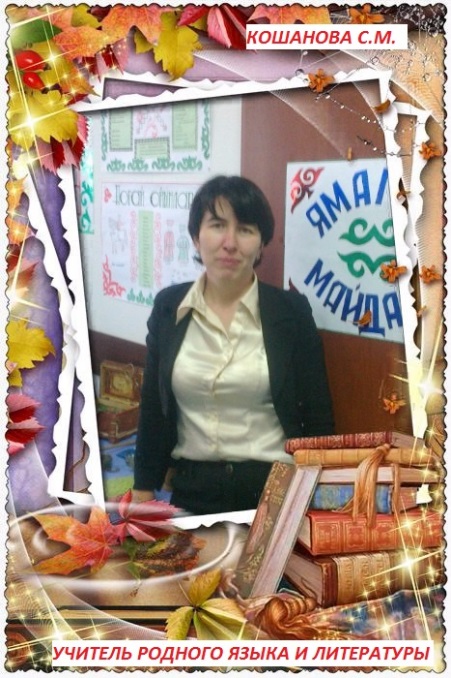 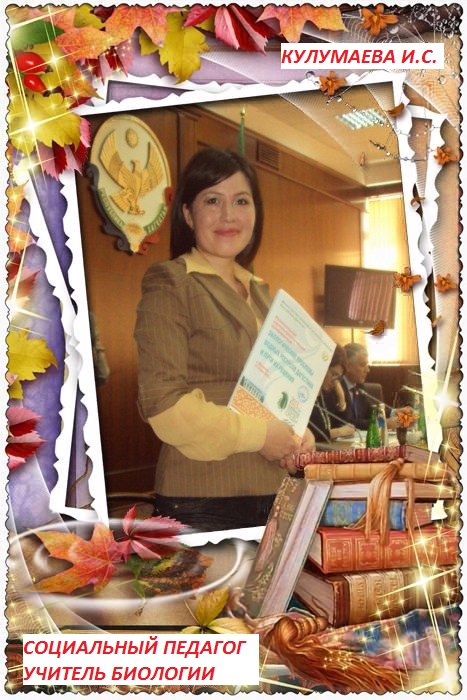 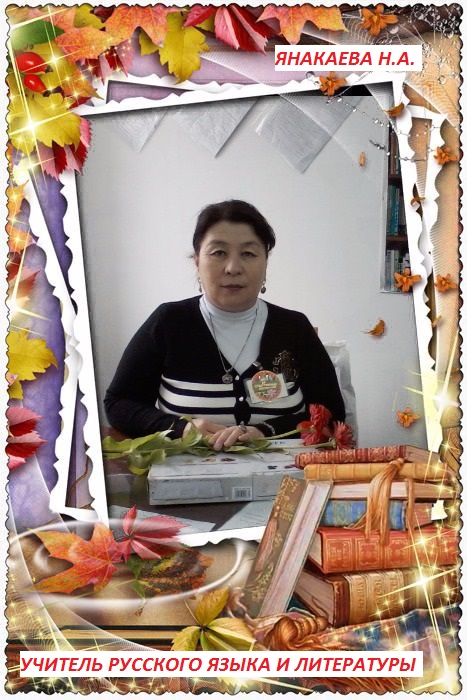 